1 сентября в России и многих других странах отмечают День знаний - начало учебного года. Во всех населенных пунктах нашей страны 1 сентября можно видеть большое количество нарядно одетых первоклашек, шагающих с букетом цветов в школу. Там для них проводятся торжественные линейки, посвященные началу учебного года, а также уроки мира, ставшие уже традиционными. Для первоклассников звенит их первый школьный звонок.Цель викторины: формирование у дошкольников интереса к школе.Участники игры: В игре принимают участие 2 игрока или 2 команды игроков (старше 5 лет).Материалы и оборудование: компьютер (ноутбук) с выходом в интернет, презентация игры в формате Power Point.Правила викторины:	В викторине может принять участие один игрок или команда из нескольких игроков. Задача играющих - помочь мальчику Вите стать первоклассником. Для этого необходимо ответить на 11 вопросов, выбрав правильный ответ из предложенных. Если ответ правильный, Витя становиться на шаг ближе к школе. В конце пути мальчик получает диплом первоклассника.Внимание!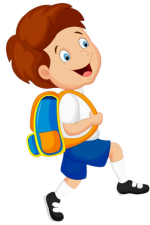 Нажав на фигурку мальчика, вы можете посмотреть его путь в школу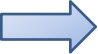 Возврат к вопросам по стрелочке в нижнем углу